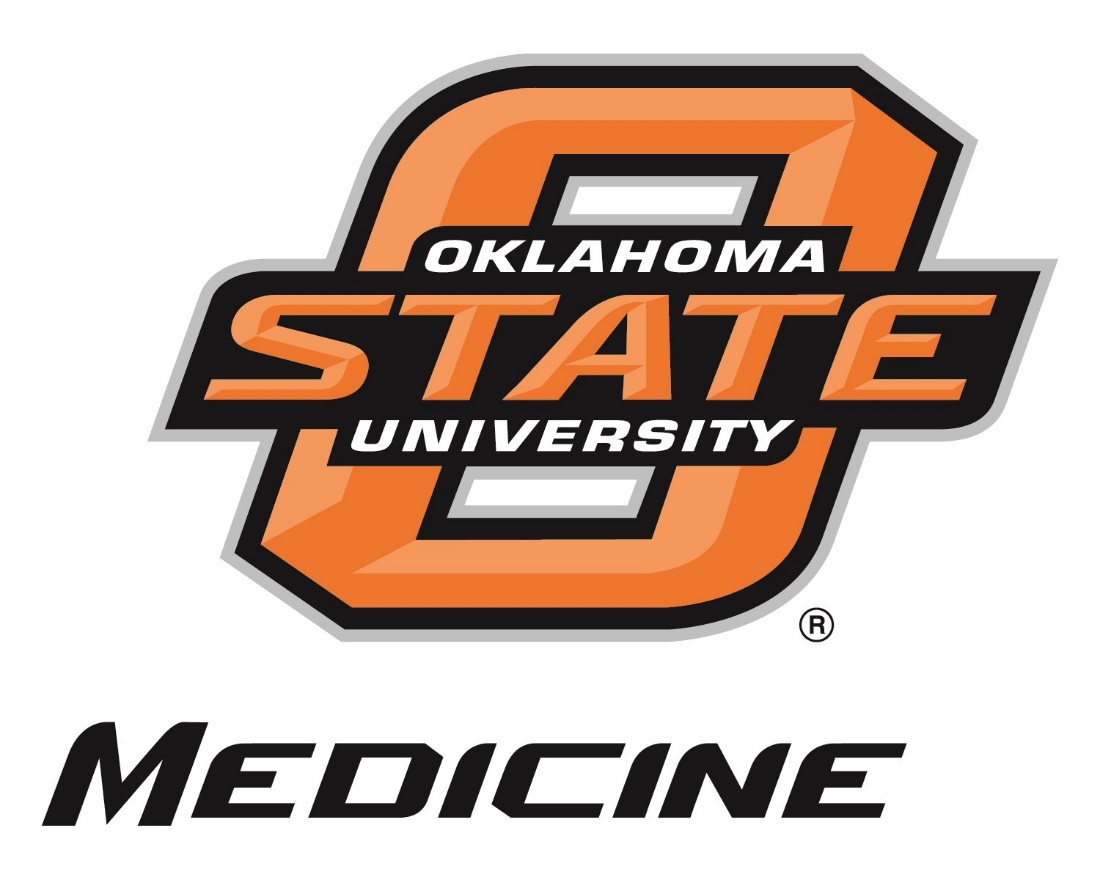 OSU MedicineRequest for Alternate Means of Confidential CommunicationsAt OSU Medicine, we communicate with you using the information you provide at registration, which may include your phone number, voicemail, address and email. If you wish to request that we communicate with you in a different manner, please complete the information below, and we will notify you regarding whether we can reasonably accommodate your request.  I understand that these changes will not take effect until I receive notification that OSU has determined my request can be reasonably accommodated. Signature: ____________________________________________________________              Date: ____________________                                                          Patient or Legal RepresentativePrinted Name and Authority of Legal Representative (if applicable):   ___________________________________________________                  RETURN THIS FORM TO: OSU CHS COMPLIANCE OFFICE, 717 S HOUSTON, SUITE 510, TULSA, OK 74127FOR OSU MEDICINE USE ONLYDecision:  _________________________________________________________________________________________Date Patient Notified of Decision: ________________________________________________Reviewed By: ________________________________________________________________	